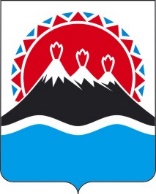 П О С Т А Н О В Л Е Н И ЕПРАВИТЕЛЬСТВАКАМЧАТСКОГО КРАЯВ соответствии с постановлениями Губернатора Камчатского края от 21.09.2020 № 171 «Об утверждении структуры исполнительных органов Камчатского края», от 27.05.2022 № 57 «О системе исполнительных органов Камчатского края»ПРАВИТЕЛЬСТВО ПОСТАНОВЛЯЕТ:1. Внести изменения в постановление Правительства Камчатского края от 07.04.2023 № 199-П «Об утверждении Положения о Министерстве развития гражданского общества и молодежи Камчатского края» согласно приложению к настоящему постановлению.2. Настоящее постановление вступает в силу после дня его официального опубликования.Изменения в постановление Правительства Камчатского края от 07.04.2023 № 199-П «Об утверждении Положения о Министерстве развития гражданского общества и молодежи Камчатского края» 1. В наименовании слова «и молодежи»исключить.2. В части 1 слова «и молодежи»исключить.3. В части 2 слова «и молодежи»исключить.4. В приложении:1) В наименовании слова «и молодежи»исключить.;2) в части 1 слова «и молодежи»исключить;3) части 2.1.– 2.3 исключить;4) части 17,18 исключить;5) часть 20.1 исключить;6) в части 21.20 знак «.» заменить на знак «;»7) добавить часть 21.21 следующего содержания:«21.21. Министерством по делам молодежи Камчатского края при осуществлении функции государственного управления управление в сфере молодежной политики (04.04).8) части 24 – 24.13 исключить;9) части 25 – 25.5 исключить;10) части 26 – 26.8 исключить;11) в части 56 в первом абзаце слова «и молодежи» исключить, абзац второй изложить в следующей редакции:«Министр имеет заместителя, назначаемого на должность и освобождаемого от должности Губернатором Камчатского края.»;12) в части 57 слова «один из» исключить, слово «заместителей» заменить на слово «заместитель»;13) часть 59.3 исключить[Дата регистрации] № [Номер документа]г. Петропавловск-КамчатскийО внесении изменений в постановление Правительства Камчатского края от 07.04.2023 № 199-П «Об утверждении Положения о Министерстве развития гражданского общества и молодежи Камчатского края»Председатель Правительства Камчатского края[горизонтальный штамп подписи 1]Е.А. ЧекинПриложение к постановлениюПриложение к постановлениюПриложение к постановлениюПриложение к постановлениюПравительства Камчатского краяПравительства Камчатского краяПравительства Камчатского краяПравительства Камчатского краяот[REGDATESTAMP]№[REGNUMSTAMP]